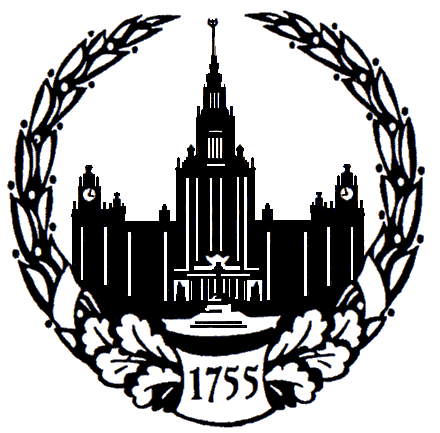 МОСКОВСКИЙ ГОСУДАРСТВЕННЫЙ УНИВЕРСИТЕТимени М.В. ЛОМОНОСОВАФАКУЛЬТЕТ ПОЧВОВЕДЕНИЯ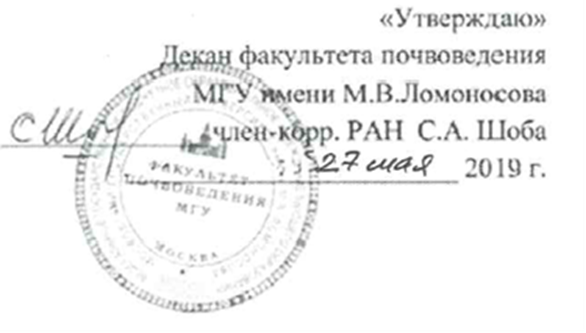 РАБОЧАЯ ПРОГРАММА ДИСЦИПЛИНЫПроблемы управления качеством растительной продукцииНаправление подготовки: 35.06.01 «Сельское хозяйство»По специальности: 06.01.04 - «Агрохимия»Автор-составитель:д.б.н., проф.  Н.В. ВерховцеваРабочая программа дисциплины утверждена на заседании Ученого Совета факультета почвоведения МГУ, протокол № 4  от « 23 » мая 2019  г.Москва2019Наименование дисциплины: Проблемы управления качеством растительной продукции Шифр дисциплиныЦели и задачи дисциплиныА. Целью дисциплины является освоение теоретических и практических основ обучающихся в области питания растений, применения агрохимических средств и биологических приемов улучшения этого питания и соответствующего повышения качества растительной продукции. Б. Задачи дисциплины: 1) рассмотреть актуальные проблемы биотехнологии растительного сырья, прогрессивные технологии растительных продуктов питания, вопросам качества, сбалансированности и безопасности пищи.(2) провести оценку проблем сохранения биоразнообразия микроорганизмов почв и растений агросистем (3) изучить физиолого-биохимические механизмы защиты растительного сырья в посевах – средства и приемы увеличения иммунитета сельскохозяйственных растений в посевах и посадках.IV. Место дисциплины в структуре ООП:А. Информация об образовательном стандарте и учебном плане:- тип образовательного стандарта и вид учебного плана: аспирант МГУ, учебный план аспиранта;- направление подготовки: 35.06.01 «Сельское хозяйство»; - по специальности: 06.01.04 - «Агрохимия»Б. Информация о месте дисциплины в образовательном стандарте в учебном плане:- вариативная часть;- модуль: В8- тип: по выборуГ. Общая трудоемкость72 в академических часах, 2 в зачетных единицахД. Форма промежуточной аттестации - зачетКраткая аннотация дисциплины. Представлены материалы, посвященные актуальным проблемам биотехнологии растительного сырья, прогрессивным технологиям выращивания растительных продуктов питания, вопросам качества и безопасности пищи.Распределение трудоемкости по разделам и темам, а также формам проведения занятий с указанием форм текущего контроля и промежуточной аттестации:Содержание дисциплины по разделам и темам:Раздел 1. Понятие о качественной растительной продукции. Необходимые питательные элементы и сбалансированность питания – содержание белка, жиров, углеводов и растительных волокон для физиологически обеспеченного функционирования микробиоты желудочно-кишечного тракта человека. Биодобавки растительного происхождения.Раздел.2.Актуальные проблемы в сфере аграрной и фитосанитарной безопасности растительной продукции питания.2.1.Проблемы получения качественного семенного материала. Обработка семян перед посевом для повышения всхожести и устойчивости растений к патогенам и стрессовым факторам окружающей среды. Физиолого-биохимические и микробиологические аспекты всхожести семян.2.2. Возможное загрязнение растительной продукция (подготовка почвы, грамотное использование минеральных и органических удобрений, хранение и обеззараживание растительного сырья).Раздел 3. Проблемы сохранения биоразнообразия микроорганизмов почв агросистем. 3.1. Минеральные удобрения и микробное биоразнообразие почв агроэкосистем. Рассмотрение  агроэкосистемы, находящейся в интенсивном сельскохозяйственном использовании, как управляемый в своем функционировании организм. Микробное сообщество почв и культуры севооборота  ̶ наиболее важные и необходимые структуры этого организма, обеспечивающие его жизнедеятельность. 3.2.  Регулирующее влияние минеральных удобрений на микробоценоз почв как один из важнейших аспектов концепции их экологической роли в агроэкосистеме. Минеральные удобрения в защите автохтонного (собственного) органического вещества почв агроэкосистем.3.3. Минеральные удобрения в регулировании таксономического равновесия в структуре микробного сообщества почв.3.4. Органические удобрения и проблема регулирования гомеостаза и плодородия почв агроэкосистем. Применение органических удобрительных средств и органических отходов в агроэкосистемах и качество растительной продукции.Раздел 4. Физиолого-биохимическая основа защиты растительного сырья в посевах – средства и приемы увеличения иммунитета сельскохозяйственных растений. 4.1. Антистрессовые приемы повышения иммунитета растений от природных факторов окружающей среды.4.2. Защита от биотических факторов, воздействующих на качество растительной продукции. Эндофитные микроорганизмы растений.Аспирант должен:Знать теоретические и практические основы в области проблем регулирования качества растительной продукции и методологией и методами современной сельскохозяйственной науки в области решения этих проблем.Иметь представление о качественной растительной продукции, включение ее как основного и необходимого компонента в обеспечении здорового образа жизни и сбалансированного питания.Уметь количественно анализировать полученные экспериментальные и известные из литературы результаты, делать необходимые выводы и формулировать предложения в соответствующей области представлений получения безопасной растительной продукции. Иметь опыт деятельности по проектированию комплексных научно-исследовательских и производственно-изыскательских работ по влиянию на естественные защитные функции растений, повышению их иммунитета. Уметь организовать работы по научно-обоснованной биологизации в получении экологически безопасной растительной продукцииПеречень компетенций, формируемых в результате освоения дисциплины «Агрохимия и биосфера». УК-1, УК-3,    ОПК-1, ОПК-2, ПК-1,    ПК-2VIII. Используемые образовательные, научно-исследовательские и научно-производственные технологии:	А. Образовательные технологии: обсуждение избранных тем, демонстрация фильмов ТВ, посещение выставок и музеев	Б. Научно-исследовательские технологии: критический анализ экспериментальных научных публикаций	В. Научно-производственные технологии: посещение научных и научно-производственных лабораторийIX. Учебно-методическое обеспечение самостоятельной работы аспирантов, оценочные средства контроля успеваемости и промежуточной аттестации:	А. Учебно-методические рекомендации для обеспечения самостоятельной работы студентов: (см. Примерный список вопросов для поведения текущей и промежуточной аттестации);Б. Примерный список заданий для проведения текущей и промежуточной аттестации (темы для докладов, рефератов, презентаций и др. – по видам заданий)	Темы для рефератов:Экологически безопасная продукция – что это?Белки, жиры, углеводы – сбалансированность отдельных видов растительной продукции по этим компонентам и возможность регулирования абиотическими и биотическими средствами.Важнейшие витамины в метаболизме растений и регулирование их содержания агрохимическими средствами.Аминокислотная сбалансированность растительной продукции и ее регуляция.Дыхание растений в посевах, энергетические затраты и качество растительной продукции. Дыхательный взрыв растений и защита от патогенов.Таксономическое равновесие в структуре микробного ценоза почв агроэкосистем. Значение анаэробной составляющей ценоза.Биологизация подъема иммунитета растений.	Задание для самостоятельной работы:1. Разработать этапы получения экологически безопасной  растительной продукции от посева до получения урожая.2.Разработать приемы определения антиоксидантного качества растительной продукции.	В. Примерный список вопросов для поведения текущей и промежуточной аттестации.Физиолого-биохимические и микробиологические аспекты всхожести семян.Минеральные удобрения в защите автохтонного (собственного) органического вещества почв агроэкосистем и питание растений. Существенно значимые и опасные для здоровья человека и животных качества растительной продукции. Эндофитные микроорганизмы растений.Регулирующая роль органических удобрений в питании растений: плюсы и минусы их применения.Экологическая роль минеральных удобрений в регуляции взаимоотношений питания растений и микроорганизмов и защите автохтонного органического вещества почв. Значение севооборота в формировании качества растительной продукции. Хорошие и плохие предшественники.Иммунитет растений и качество урожая. Биодобавки растительного происхождения и качество жизни. Функциональное питание человека и качество жизни.X. Учебно-методическое и информационное обеспечение дисциплины.XI. Материально-техническое обеспечение дисциплины А. Помещения - Лекционная  аудитория, оборудованная оргтехникой (проектор, компьютер,): - Б. Оборудование: Для семинарских и лекционных аудиторий: необходимая оргтехника, ЭВМ, и др. В. Иные материалы Демонстрационные материалы: оборудование для физиологических опытов с растениями, оборудования для демонстрации качества растительной продукции. № п/пНаименование разделов и тем дисциплины «Проблемы регулирования качества растительной продукции»Трудоемкость (в ак.часах) по формам занятий Трудоемкость (в ак.часах) по формам занятий Форма контроля№ п/пНаименование разделов и тем дисциплины «Проблемы регулирования качества растительной продукции»Аудиторная работа (с разбивкой по формам и видам)Форма контроля№ п/пНаименование разделов и тем дисциплины «Проблемы регулирования качества растительной продукции»ЛекцииСамостоятельная работаФорма контроля1Раздел 1. Понятие о качественной растительной продукции 242Раздел.2.Актуальные проблемы в сфере аграрной и фитосанитарной безопасности растительной продукции питания. 483Проблемы сохранения биоразнообразия микроорганизмов почв агросистем. 8 часов.3.1. Минеральные удобрения и микробное биоразнообразие почв агроэкосистем. Рассмотрение  агроэкосистемы, находящейся в интенсивном сельскохозяйственном использовании, как управляемый в своем функционировании организм. Микробное сообщество почв и культуры севооборота  ̶ наиболее важные и необходимые структуры этого организма, обеспечивающие его жизнедеятельность. 3.2.  Регулирующее влияние минеральных удобрений на микробоценоз почв как один из важнейших аспектов концепции их экологической роли в агроэкосистеме. Минеральные удобрения в защите автохтонного (собственного) органического вещества почв агроэкосистем.3.3. Минеральные удобрения регулируют таксономическое равновесие в структуре микробного сообщества почв.3.4. Органические удобрения и проблема регулирования гомеостаза и плодородия почв агроэкосистем. Применение органических удобрительных средств и органических отходов в агроэкосистемах и качество растительной продукции. Производство экологически безопасной продукции8164Тема 4. Физиолого-биохимическая основа защиты растительного сырья в посевах – средства и приемы увеличения иммунитета сельскохозяйственных растений в посевах и посадках. 6 часов.612Итого:6060Зачет№п/пАвтор Название книги/статьиОтв. редакторМесто изданияИздате-льствоГодизданияНазвание журналаНазвание журналаТом(выпуск) журналаТом(выпуск) журналаНомер журнала1Черников В.А., Соколов О.А.Экологически безопасная продукция (МоскваКолосС20092Черников В.А., Соколов О.А., Лукин С.В.Экология пищевых продуктовБелгородКонстанта20133Шендеров Б. А.Функциональное питание и его роль в профилактике метаболического синдрома МоскваДели принт20084Ред. ЕрмаковФизиология растенийМоскваМГУ2005Федоров А.А.Принцип определения реально доступных растениям питательных элементов в почвеУссурийскПримор. гос. с.-х. акад.2001Дополнительная литератураДополнительная литератураДополнительная литератураДополнительная литератураДополнительная литератураДополнительная литератураДополнительная литератураДополнительная литератураДополнительная литератураДополнительная литератураДополнительная литератураДополнительная литература1Федоров А.А.Оптимизация минерального питания растений УссурийскПримор. гос. с.-х. акад.200220022Ткаченко Е. И., Успенский Ю. П.
ТкаченкоПитание,микробиоценози интеллектчеловекаСПб.200620063.Периодическая печать: За последние 10 летЗа последние 10 летжурналы Проблемы агрохимии и экологииАгрохимия Физиология растенийжурналы Проблемы агрохимии и экологииАгрохимия Физиология растений